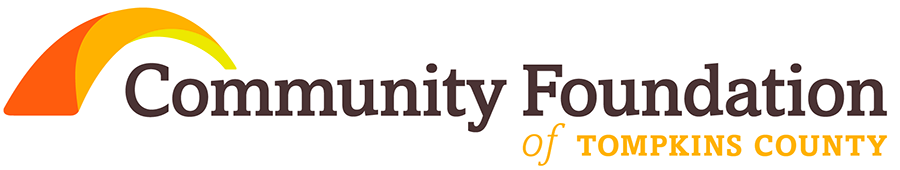 January 1-March 31, 2014GRANTEE: PROGRAMPhysician's Scientist and Engineers for Health Energy: unrestrictedThe Learning Web: unrestrictedTri-Cities Opera Company: unrestrictedFinger Lakes Independence Center: unrestrictedGadabout: unrestrictedSocial Ventures: Youth Farm ProjectLifelong: unrestrictedSPCA of Tompkins County: unrestrictedLoaves and Fishes of Tompkins County: unrestrictedOpportunities, Alternatives, and Resources: unrestrictedGreater Ithaca Activities Center: The Robin FundHospicare and Palliative Care of Tompkins County: unrestrictedWorld Learning: unrestrictedOxfam America: unrestrictedGreen Corps: unrestrictedRosenberg Fund for Children: unrestrictedBeyond Borders: unrestrictedDoctors Without Borders: unrestrictedGoldenstone Trust Press and Educational Division DBA The School of Spiritual Psychology: scholarshipsThreefold Educational Foundation DBA Eurythmy Spring Valley: unrestrictedLeague of Women Voters NYS Educational Fund: Educational Fund in lieu of Per Member PaymentsAdvocacy Center of Tompkins County: unrestrictedGlimmerglass Opera: unrestrictedTompkins County Public Library Foundation: unrestrictedTompkins Learning Partners: unrestrictedIthaca Youth Bureau: College Discovery ProgramAmerican Red Cross of Tompkins County: unrestrictedLoaves and Fishes: unrestrictedCancer Resource Center: unrestrictedFamily and Children's Service of Ithaca: unrestrictedCenter for Transformative Action: Vitamin L ProjectPublic Broadcasting Council of Central NY (WCNY): unrestrictedWomen's Opportunity Center: unrestrictedWSKG: unrestrictedIthaca Public Education Initiative: unrestrictedDowntown Ithaca Alliance: unrestrictedKitchen Theatre: unrestrictedIthaca Neighborhood Housing Services: unrestrictedSalvation Army: unrestrictedFirst Unitarian Society of Ithaca: unrestrictedFoodnet Meals on Wheels: unrestrictedGadabout Transportation Services: unrestrictedGreather Ithaca Activities Center: unrestrictedHangar Theatre: unrestrictedHistory Center	: unrestrictedCascadilla Boat Club: unrestrictedCatholic Charities of Tompkins/Tioga: unrestrictedCayuga Medical Center Foundation: unrestrictedChallenge Workforce Solutions: unrestrictedCommunity School of Music and Arts: unrestrictedVillage at Ithaca: unrestrictedIthaca Community Chorus: unrestrictedSeventh Art Corporation of Ithaca: unrestrictedSouthside Community Center: unrestricted	Music's Recreation: unrestrictedNew York State Early Music Association: unrestrictedZambian Children's Fund: unrestrictedIthaca Health Alliance: unrestrictedConnecticut Aeronautical Historical Society: unrestrictedGolden Opportunities: unrestrictedPlanned Parenthood of the Southern Finger Lakes: unrestrictedState Theatre of Ithaca: unrestrictedFoodbank of Southern Tier: unrestrictedKendal at Ithaca: Rainy Day FundKendal at Ithaca: Employee Appreciation FundGabby Wild Foundation: unrestrictedHangar Theatre: unrestrictedSeymour Public Library District: Literacy BackpacksSeymour Public Library District: 2014 Summer Reading Program:  Fizz, Boom, Read!Aurora Free Library: Storytime Train-All Aboard for Reading, Talking, Singing, Playing and Writing: Year 2Aurora Free Library: Teen Choice:  Continuing to Lead the Way: Year 2Weedsport Free Library: Teen Author Magical MomentsCortland Free Library: Ready, Set, ReadCortland Free Library: Read IT! And See It!Lodi Whittier Library (Interlaken Public Library): Fizz, Boom, Read - Youth Summer Reading and Spark a Reaction: Teen Summer Reading ProgramEdith B. Ford Memorial Library: Mad Scientists - Magic, Experiments and WonderEdith B. Ford Memorial Library: LiFT (Libraries for Teens)Seneca Falls Library: Sensational Summer at the Seneca Falls Library!Seneca Falls Library: Live, Learn, Love at the LibrarySeneca Falls Library: Live, Learn, Love at the LibraryBerkshire Free Library: Pre-School Story TimeWaverly Free Library: LiFT (Libraries for Teens)Southworth Library Association: Family Storytimes at the LibrarySouthworth Library Association: Family Storytimes at the LibraryGroton Public Library: GPL Teen ThingGroton Public Library (Southworth/Cortland/Moravia): Up Front- In PersonTompkins County Public Library: From Belly to Backpack:  Early Literacy and School ReadinessLansing Community Library: Fizz, Boom, Read at Your Lansing LibraryLansing Community Library: Preschool Storyhour at the Lansing LibraryNewfield Public Library: CHRYSALIS (College Help for Rural Youth Starting at Libraries)Newfield Public Library: Camp Summer Reading ProgramUlysses Philomathic Library: Teens Lead! Teens Read! Catholic Charities Tompkins/Tioga: Immigrant Services Program - Women's Path to Citizenship ProjectNorthern Light Learning Center: OWL WorkshopsSocial Ventures: Constance Cook:  A Remarkable LifeHabitat for Humanity of Tompkins and Cortland Counties: 19 Salo DriveAdvocacy Center: Emergency Fund for Victim Safety NeedsAdvocacy Center: Emergency Fund for Victim Safety NeedsIthaca League of Women Rollers: Launch of Skater Scholarship ProgramCornell Cooperative Extension of Tompkins County (CCETC) - Natural Leaders Initiative: NLI Grad ProgramWomen's Opportunity Center: Bare Essential for Job RetentionWomen's Opportunity Center: Bare Essential for Job RetentionCatholic Charities Tompkins/Tioga: Passes to Self-SufficiencyBetter Housing Tompkins County: Home Repair ProgramIthaca Health Alliance	: Health Services for WomenFamily and Children's Service of Ithaca: The Community-Based Counseling ProjectFamily and Children's Service of Ithaca: The Community-Based Counseling ProjectPlanned Parenthood of the Southern Finger Lakes: A Time to Build Capital CampaignGolden Opportunities: unrestrictedGIAC: Saturday Science & Mathematics AcademyYMCA of Ithaca: Tri for the Y/Kids to Camp FundIthaca High School Sports Boosters: unrestrictedUS-RILM: unrestrictedAdirondack Chapter American Rock Garden Society: Program Speakers for the 2014 program yearThe Anthroposophical Society in America: unrestrictedRudolf Steiner Fellowship Foundation unrestrictedBrandeis University: unrestrictedFINCA: unrestrictedResources for Organizing and Social Change (ROSC): NWTRCC (National War Tax Resisters Coordinating Committee)The Nature Institute: unrestrictedThe Compassionate Listening Project: unrestrictedA.J.Muste Memorial Institute: War Resisters LeagueMetropolitan Opera Guild: unrestrictedMaryknoll Fathers and Brothers: unrestrictedDemocracy Now!: unrestrictedTompkins County Workers Center: unrestrictedTompkins County Public Library Foundation: unrestrictedSouthern Poverty Law Center: unrestrictedCatholic Charities of Tompkins/Tioga Counties: Justice and Peace MinistryLeague of Women Voters US Educational Fund: in lieu of per member paymentsCornell University: Johnson School Annual Fund